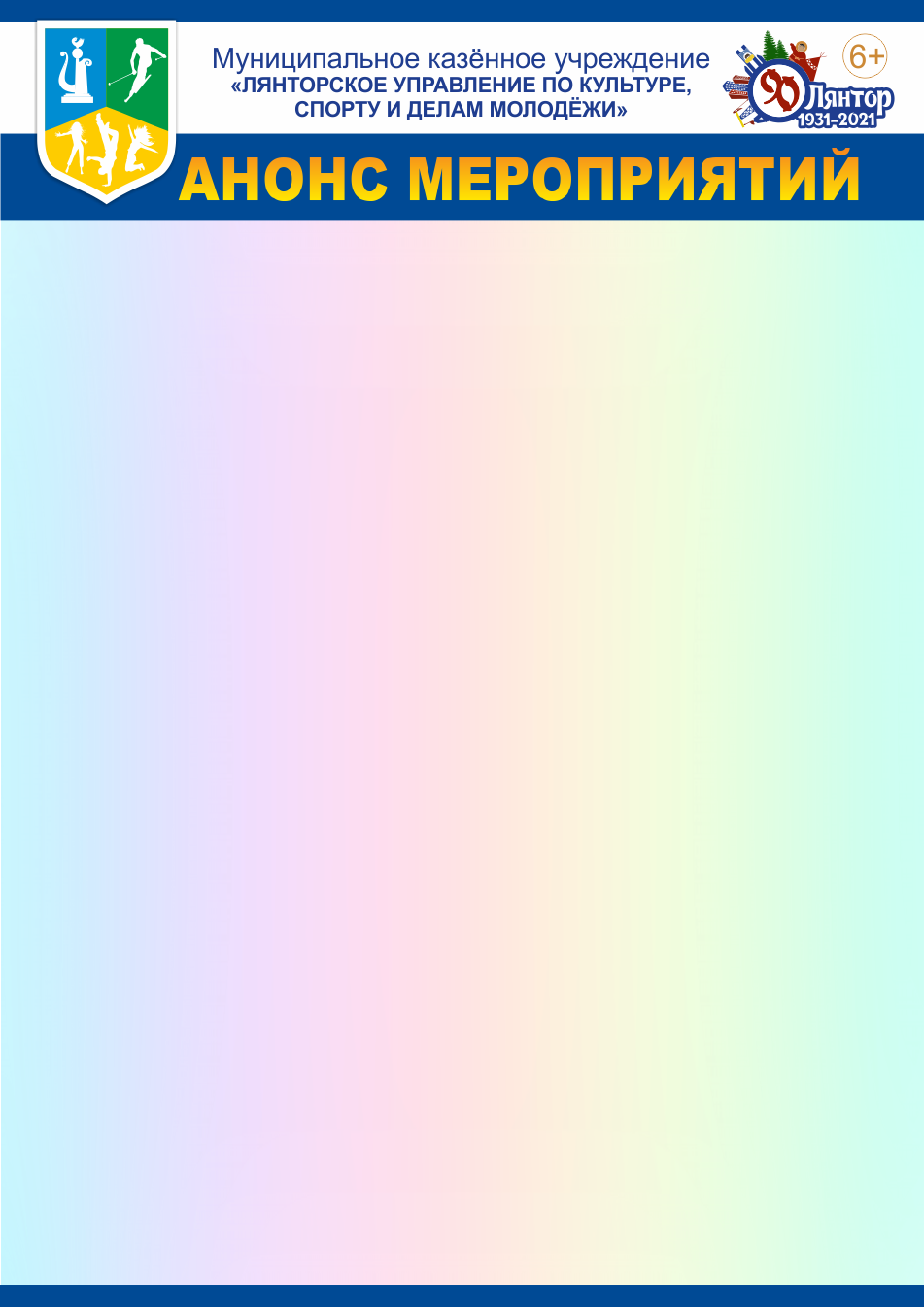 Анонс мероприятийс 01 по 30 апреля 2021 годаУважаемые жители и гости города Лянтора!МУК «ЛДК «Нефтяник»01.04.2021 в 15.00 - кинопоказ художественного фильма «Сибириада» (6+)                                                                                              https://www.culture.ru/movies/2709/sibiriada04.04.2021 в 15.00 - викторина «Творчество Александра Грина» (12+)                      https://www.culture.ru/materials/52081/test-rycar-mechty05.04.2021 в 15.00 - викторина «Культура России велика» (6+) https://vk.com/5yrcgnhttps://vk.com/ldkneftyanikhttps://vk.com/public163047317https://ok.ru/group/6001933136709208.04.2021 в 15.00 - встреча в кинокубе «Золотая пора» кинопоказ художественного фильма «Судьба человека» (12+)https://www.culture.ru/movies/318/sudba-cheloveka10.04.2021 в 15.00 -  встреча в киноклубе «Вытворяшки»: викторина, демонстрациямультфильмов (0+)ДК «Нефтяник» зрительный зал11.04.2021 в 15.00 - викторина «Творчество Анны Ахматовой» (12+)https://www.culture.ru/materials/51523/anna-akhmatova-test12.04.2021 в 15.00 - викторина «Культура России велика» (6+)https://vk.com/5yrcgnhttps://vk.com/ldkneftyanikhttps://vk.com/public163047317https://ok.ru/group/6001933136709215.04.2021 в 15.00 - встреча в кинокубе «Золотая пора» кинопоказ художественного фильма «Табор уходит в небо» (12+)https://www.culture.ru/movies/3435/tabor-ukhodit-v-nebo18.04.2021 в 15.00 - викторина «Творчество Александра Блока» (12+)https://www.culture.ru/materials/256146/test-ugadaite-stikhi-bloka-po-neinteresnomu-pereskazu19.04.2021 в 15.00 - викторина «Культура России велика» (6+)https://vk.com/5yrcgnhttps://vk.com/ldkneftyanikhttps://vk.com/public163047317https://ok.ru/group/6001933136709219.04.2021 в 18.00 – концертно-цирковое представление «Иллюзионное шоу»			группы «Адреналин» г. Санкт-Петербург (6+)ДК «Нефтяник» зрительный зал20.04.2021 в 19.00 – концерт артиста республики Татарстан Данира Сабирова (6+)ДК «Нефтяник» зрительный зал22.04.2021 в 15.00 - встреча в кинокубе «Золотая пора» кинопоказ художественного фильма «Жила-была девочка» (12+) 		https://www.culture.ru/movies/13521/zhila-byla-devochka25.04.2021 в 15.00 - викторина «Творчество Сергея Есенина» (12+)https://www.culture.ru/materials/255970/test-prodolzhite-stroki-sergeya-esenina26.04.2021 в 15.00 - викторина «Культура России велика» (6+) https://vk.com/5yrcgnhttps://vk.com/ldkneftyanikhttps://vk.com/public163047317https://ok.ru/group/60019331367092 29.04.2021 в 15.00 - встреча в кинокубе «Золотая пора» кинопоказхудожественного фильма «Соловей» (12+) 	                                                                                           https://www.culture.ru/movies/13064/solovei                            29.04.2021 в 19.00 – концертная программа «Праздник танца», посвящённыйМеждународному дню танца (6+)      ДК «Нефтяник» зрительный зал                             Справки по телефону:25-287; 28-025 (08.00-22.00 без выходных).МУ «КСК «Юбилейный»07.04.2021 в 17.00 - акция, посвящённая Всемирному дню здоровья (6+) Городская площадь15.04.2021 в 14.00 - онлайн-челлендж, посвящённый Всемирному дню искусства (6+) https://vk.com/public183053519https://www.facebook.com/groups/385062002908538/https://www.instagram.com/kckubileinyi/ 17.04.2021 в 15.00 - тематическая программа инструментальной музыки (6+)https://vk.com/public183053519https://www.facebook.com/groups/385062002908538/https://www.instagram.com/kckubileinyi/24.04.2021 в 13.00 - концерт кавер-групп КСК «Юбилейный» (6+)29.04.2021 в 16.00 - мастер-класс «Танцы народов мира», приуроченныйМеждународному Дню танца (6+)https://vk.com/public183053519https://www.facebook.com/groups/385062002908538/https://www.instagram.com/kckubileinyi/30.04.2021 в 14.00 – тематическая программа «Семья – наш общий дом» (6+)Справки по телефону:24-860 (+18); 24-920 (08.00-22.00 без выходных).В библиотеках города04.04.2021 – в Городской библиотеке №2 Интернет урок «Путешествие поИнтерландии» (6+)https://vk.com/gor_biblioteka_2, https://ok.ru/profile/574996590552  07.04.2021 – в Городской библиотеке №2 Информационный час «Говоримздоровью - да!» (6+)https://vk.com/gor_biblioteka_2, https://ok.ru/profile/57499659055207.04.2021 – в Городской библиотеке №2 Круглый стол «Свет или тьма. Чтовыбираешь ТЫ?» (12+)https://vk.com/gor_biblioteka_2, https://ok.ru/profile/574996590552 07.04.2021 – в Детской библиотеке Урок здоровья «Царевна Гигиена и ее друзьяко Всемирному дню здоровья (6+)https://vk.com/id533882657https://vk.com/biblodetilyantorhttps://ok.ru/profile/514511008440https://оk.ru/group/55229006479544  10.04.2021 – в Городской библиотеке №2 тотальный диктант «Для тех, кто умеетписать» (6+)https://vk.com/gor_biblioteka_2https://ok.ru/profile/574996590552  12.04.2021 – в Детской библиотеке Познавательное путешествие «Звездамнавстречу» (6+)https://vk.com/id533882657https://vk.com/biblodetilyantorhttps://ok.ru/profile/514511008440https://оk.ru/group/5522900647954415.04.2021 – в Городской библиотеке №2 Конкурс чтецов стихотворений о ВеликойОтечественной войне «Нет в России семьи такой, где б не памятен былсвой герой» (6+)https://vk.com/gor_biblioteka_2https://ok.ru/profile/57499659055215.04.2021 – в Детской библиотеке Час истории «Александр Невский – имяРоссии» (6+)https://vk.com/id533882657https://vk.com/biblodetilyantorhttps://ok.ru/profile/514511008440https://оk.ru/group/5522900647954416.04.2021 – в Городской библиотеке №2 час памяти «Годы войны - века памяти»(6+)https://vk.com/gor_biblioteka_2https://ok.ru/profile/574996590552 21.04.2021 – в Городской библиотеке №2 открытый диалог молодёжи Лянтора ипредставителей местного самоуправления на тему «Местное самоуправление – основа народовластия» ко Дню местногосамоуправления (6+)https://vk.com/gor_biblioteka_2https://ok.ru/profile/574996590552  23.04.2021 – в Детской библиотеке акция «Библиосумерки-2021» (6+)https://vk.com/id533882657 ; https://vk.com/biblodetilyantorhttps://ok.ru/profile/514511008440https://оk.ru/group/5522900647954424.04.2021 – в Городской библиотеке №2 Городская акция «Библионочь – 2021»		(6+)https://vk.com/gor_biblioteka_2https://ok.ru/profile/574996590552 24.04.2021 – в Городской библиотеке №2 Литературная гостиная «Мастер на всевремена» к 130-летию со дня рождения М.А.Булгакова (6+)https://vk.com/gor_biblioteka_2https://ok.ru/profile/574996590552 27.04.2021 – в Детской библиотеке Информационно-игровой час «Выборы всказочной стране» (6+)https://vk.com/id533882657https://vk.com/biblodetilyantorhttps://ok.ru/profile/514511008440https://оk.ru/group/55229006479544 30.04.2021 – в Детской библиотеке Урок мужества «Я и пожарная безопасность»(6+)https://vk.com/id533882657https://vk.com/biblodetilyantorhttps://ok.ru/profile/514511008440https://оk.ru/group/55229006479544В апреле по заявкам – в Детской библиотеке Экскурсия «Чудесный книгоград» (6+) Справки по телефону: Городская библиотека – 21-726 (10.00-18.00, обед 13.00-14.00, выходной – пятница);Городская библиотека №2 – 26-746, 21-686 (10.00-18.00, выходной – понедельник);Детская библиотека – 29-060 (10.00-18.00, обед 13.00-14.00, выходной – суббота).В хантыйском этнографическом музее(мкр. Эстонских дорожников, строение 50)01.04.2021 -  30.04.2021 – стационарные экспозиции музея (0+). http://lhem.ru/news/stacionarnye-ekspozicii-muzeya-onlayn-001.04.2021 - 30.04.2021 – выставка предметов из фондов музея: «Нумизматика.История в монетах» (0+).01.04.2021 - 30.04.2021 – онлайн публикация музея на тему: «Накосник», из циклалекций «Ханты. Традиции. Быт. Культура» (6+).https://ok.ru/profile/559762514142/statuses/152575105687774https://vk.com/lyantorhm?w=wall163635336_1965%2Fall01.04.2021 - 30.04.2021 – онлайн публикация музея на тему: «Бисерные украшения», из цикла лекций «Ханты. Традиции. Быт. Культура» (6+).https://vk.com/lyantorhm?w=wall163635336_1972%2Fallhttps://ok.ru/profile/559762514142/statuses/15259760812873401.04.2021 - 30.04.2021 – онлайн публикация музея на тему: «Хантыйские сумки», из цикла лекций «Ханты. Традиции. Быт. Культура» (6+).https://ok.ru/profile/559762514142/statuses/152627189833950https://vk.com/lyantorhm?w=wall163635336_1992%2Fall01.04.2021 - 30.04.2021 – онлайн публикация музея на тему: «Хантыйская игольница», из цикла лекций «Ханты. Традиции. Быт. Культура» (6+).https://vk.com/lyantorhm?w=wall163635336_2007%2Fallhttps://ok.ru/profile/559762514142/statuses/152657217511646Принимаются заявки на проведение детского национального праздника «День рыбака и охотника» (6+)http://lhem.ru/news/priglashaem-na-detskiy-den-rybaka-i-ohotnika-6https://vk.com/lyantorhm?z=photo163635336_457242382%2Falbum163635336_00%2Frevhttps://ok.ru/profile/559762514142/statuses/152626639593694Контакты: 28-454, 25-142 (10.00 – 18.00, выходной – понедельник).МУ «Центр физической культуры и спорта «Юность»01.04.2021-08.04.2021 в 14.00 и 17.00 -  спортивный праздник «День здоровья»,среди занимающихся в группах МУ ЦФКиС «Юность» (6+) КСК «Юбилейный», СОК «Юность»02.04.2021-03.04.2021 в 15.00 и 10.00 - соревнования по лыжным гонкам «Марафон2021» среди подготовленных спортсменов                                                             Лыжероллерная трасса04.04.2021 в 12.00 - спортивные соревнования по лыжным гонкам среди                     национально- культурных объединений (6+)Лыжероллерная трасса04.04.2021  12.00                   13.04.2021 – 20.04.2021 в 19.00 - турнир сборных команд города по минифутболу, среди подготовленных спортсменов,посвященный памяти тренера по футболу В.Ш.Кошанова (12+)КСК «Юбилейный»16.04.2021 в 14.30 - спортивно-игровая программа для лиц пожилого возраста«Спорт без границ!» (16+)СОК «Юность»21.04.2021-28.04.2021 в 14.00, 17.00, 19.00 - фестиваль ГТО (III-VIII ступени),среди подготовленных спортсменов (12+)                                                                 	КСК «Юбилейный», СОК «Юность»Справки по телефону:40-315 (08.30-17.15, выходной - суббота, воскресенье). В отделе гражданско-патриотического воспитания детей и молодёжиМУ «Центр физической культуры и спорта «Юность»03.04.2021 в 15.00 - спектакль «Моя Югория или синица-заграница» клубногообъединения «Конферанс» (6+)https://vk.com/molodezhlyantora 	04.04.2021 в 14.00 - городской Кубок КВН (6+) https://vk.com/molodezhlyantora 
24.04.2021 в 14.00 - фестиваль творчества работающей молодёжи (18+)                                  https://vk.com/molodezhlyantora Справки по телефону:23-003 (08.30 – 21.00 без выходных).*В анонсе возможны изменения и дополнения.